Государственное бюджетное учреждение культуры «Оренбургская областная универсальная научная библиотека им. Н.К. Крупской»при поддержкеМИНИСТЕРСТВА КУЛЬТУРЫ ОРЕНБУРГСКОЙ ОБЛАСТИНеделя библиотек в Оренбуржье22–28 мая 2023 г. ПРОГРАММАг. Оренбург22 мая, понедельник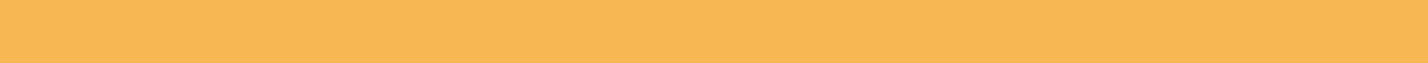 23 мая, вторник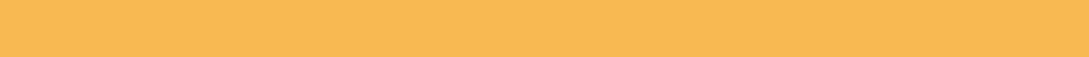 24 мая, среда25 мая, четверг26 мая, пятница27 мая, суббота28 мая, воскресеньеВ ТЕЧЕНИЕ НЕДЕЛИКРУГЛЫЙ СТОЛ«Оренбургская областная библиотека им. Н.К. Крупской: 135 лет движения вперед»Дата и время: 23 мая в 11.00 час.Регламент: доклад – 20 минут, сообщение – 10 минут.Модератор: Бурлакова Е.С., заместитель директора по научной работе Оренбургской областной универсальной научной библиотеки им. Н.К. Крупской.ПРОГРАММА СЕМИНАР«ПРОФЕССИОНАЛЬНЫЙ ПОТЕНЦИАЛ БИБЛИОТЕК ОРЕНБУРЖЬЯ: ПРОБЛЕМЫ И ПЕРСПЕКТИВЫ РАЗВИТИЯ»Дата проведения: 24 мая в 10.00 час.Место проведения: конференц-зал ООУНБ им. Н.К. Крупской.Модератор: Бурлакова Е.С., заместитель директора по научной работе Оренбургской областной универсальной научной библиотеки им. Н.К. Крупской.ПРОГРАММА12.00ДЕНЬ ЕДИНЫХ ДЕЙСТВИЙОткрытие областной культурно-просветительской акции «Неделя библиотек в Оренбуржье»Место проведенияГосударственные библиотеки и библиотеки муниципальных образований ОренбуржьяМесто проведенияГосударственные библиотеки и библиотеки муниципальных образований Оренбуржья12.00ВЫСТАВКА АРХИВНЫХ И БИБЛИОТЕЧНЫХ ДОКУМЕНТОВ «ИСТОРИЯ БИБЛИОТЕКИ В ИСТОРИИ ОРЕНБУРГСКОГО КРАЯ»Место проведенияОренбургская областная универсальная научная библиотека им. Н.К. КрупскойМесто проведенияОренбургская областная универсальная научная библиотека им. Н.К. Крупской12.00ИСТОРИЧЕСКАЯ БЕСЕДА«ТАЙНЫ РОССИЙСКИХ БИБЛИОТЕК»Место проведенияЦентральная областная библиотека для молодежиМесто проведенияЦентральная областная библиотека для молодежи15.00ПРЕЗЕНТАЦИЯ КНИГИ М.А. КИЛЬДЯШОВА«ФЛОРЕНСКИЙ. НЕЛЬЗЯ ЖИТЬ БЕЗ БОГА!»Место проведенияОренбургская областная универсальная научная библиотека им. Н.К. КрупскойМесто проведенияОренбургская областная универсальная научная библиотека им. Н.К. Крупской15.00«СЛОВО РУССКОЕ, РОДНОЕ».Встреча с артистами Оренбургского театра музыкальной комедии Сергеем Фурсовым и Светланой СамойловойМесто проведенияОренбургская областная универсальная научная библиотека им. Н.К. КрупскойМесто проведенияОренбургская областная универсальная научная библиотека им. Н.К. Крупской15.00МАСТЕР-КЛАСС ПО ДЕКОРАТИВНО-ПРИКЛАДНОМУ ИСКУССТВУМесто проведенияЦентральная областная библиотека для молодежиМесто проведенияЦентральная областная библиотека для молодежи11.00КРУГЛЫЙ СТОЛ «ОРЕНБУРГСКАЯ ОБЛАСТНАЯ БИБЛИОТЕКА ИМ. Н.К. КРУПСКОЙ: 135 ЛЕТ ДВИЖЕНИЯ ВПЕРЁД»Место проведенияОренбургская областная универсальная научная библиотека им. Н.К. КрупскойМесто проведенияОренбургская областная универсальная научная библиотека им. Н.К. Крупской11.00«БИБЛИОТЕКА – МИР РАВНЫХ ВОЗМОЖНОСТЕЙ»: ЭКСКУРСИЯ, ОТКРЫТЫЙ ПОКАЗ ЛИТЕРАТУРЫМесто проведенияОренбургская областная полиэтническая детская библиотекаМесто проведенияОренбургская областная полиэтническая детская библиотека14.00ИНТЕЛЛЕКТУАЛЬНО-ПОЗНАВАТЕЛЬНАЯ ПРОГРАММА «ОСТРОВ КНИЖНЫХ СОКРОВИЩ»Место проведенияЦентральная областная библиотека для молодежиМесто проведенияЦентральная областная библиотека для молодежи10.00СЕМИНАР «ПРОФЕССИОНАЛЬНЫЙ ПОТЕНЦИАЛ БИБЛИОТЕК ОРЕНБУРЖЬЯ: ПРОБЛЕМЫ И ПЕРСПЕКТИВЫ РАЗВИТИЯ»Место проведенияОренбургская областная универсальная научная библиотека им. Н.К. КрупскойМесто проведенияОренбургская областная универсальная научная библиотека им. Н.К. Крупской10.00-18.00ДЕНЬ ОТКРЫТЫХ ДВЕРЕЙ: ЭКСКУРСИИ, МАСТЕР-КЛАССЫ, АКЦИИ И ФЛЕШМОБЫМесто проведенияЦентральная областная библиотека для молодежиМесто проведенияЦентральная областная библиотека для молодежи12.00АССАМБЛЕЯ «ЗНАЧИМОСТЬ КНИЖНОГО ЗНАНИЯ В ФОРМИРОВАНИИ ЧЕЛОВЕЧЕСКОЙ ЦИВИЛИЗАЦИИ»Место проведенияФилологический факультет Оренбургского государственного педагогического университета (проспект Гагарина, 1)Место проведенияФилологический факультет Оренбургского государственного педагогического университета (проспект Гагарина, 1)14.00ТОРЖЕСТВЕННОЕ ВРУЧЕНИЕ ПРЕМИЙ ПРАВИТЕЛЬСТВА ОРЕНБУРГСКОЙ ОБЛАСТИ «ПРИЗНАНИЕ» ЛУЧШИМ БИБЛИОТЕКАМ ОРЕНБУРГСКОЙ ОБЛАСТИ И ИХ РАБОТНИКАММесто проведенияОренбургская областная универсальная научная библиотека им. Н.К. КрупскойМесто проведенияОренбургская областная универсальная научная библиотека им. Н.К. Крупскойв течение дня«БИБЛИОСТАЖИРОВКА»:ДЕНЬ САМОУПРАВЛЕНИЯ ДЛЯ ЧИТАТЕЛЕЙ БИБЛИОТЕКИМесто проведенияОренбургская областная полиэтническая детская библиотекаМесто проведенияОренбургская областная полиэтническая детская библиотека14.00«БИБЛИОСТАЖИРОВКА»: ПРОФОРИЕНТАЦИОННАЯ ВСТРЕЧА С УЧАЩИМИСЯ ШКОЛ ОРЕНБУРГАМесто проведенияЦентральная областная библиотека для молодежиМесто проведенияЦентральная областная библиотека для молодежи14.00ИНТЕЛЛЕКТУАЛЬНО-ПОЗНАВАТЕЛЬНАЯ ПРОГРАММА «ОСТРОВ КНИЖНЫХ СОКРОВИЩ»Место проведенияЦентральная областная библиотека для молодежиМесто проведенияЦентральная областная библиотека для молодежи14.00ВСТРЕЧА С ОРЕНБУРГСКИМ ПРОЗАИКОМ МАРИНОЙ ЧАЛКИНОЙМесто проведенияЦентральная областная библиотека для молодежиМесто проведенияЦентральная областная библиотека для молодежи15.00«МАСТЕР БИБЛИОТЕЧНЫХ НАУК»: ПРОФЕССИОНАЛЬНАЯ ВСТРЕЧА С Т.А. КАМСКОВОЙ, КАНДИДАТОМ ПЕДАГОГИЧЕСКИХ НАУК, ДОЦЕНТОМ ОГИИ ИМ. Л.И М. РОСТРОПОВИЧЕЙ, ЗАВЕДУЮЩИМ РЕДАКЦИОННО-ИЗДАТЕЛЬСКИМ ОТДЕЛОМООУНБ ИМ. Н.К. КРУПСКОЙ«МАСТЕР БИБЛИОТЕЧНЫХ НАУК»: ПРОФЕССИОНАЛЬНАЯ ВСТРЕЧА С Т.А. КАМСКОВОЙ, КАНДИДАТОМ ПЕДАГОГИЧЕСКИХ НАУК, ДОЦЕНТОМ ОГИИ ИМ. Л.И М. РОСТРОПОВИЧЕЙ, ЗАВЕДУЮЩИМ РЕДАКЦИОННО-ИЗДАТЕЛЬСКИМ ОТДЕЛОМООУНБ ИМ. Н.К. КРУПСКОЙ«МАСТЕР БИБЛИОТЕЧНЫХ НАУК»: ПРОФЕССИОНАЛЬНАЯ ВСТРЕЧА С Т.А. КАМСКОВОЙ, КАНДИДАТОМ ПЕДАГОГИЧЕСКИХ НАУК, ДОЦЕНТОМ ОГИИ ИМ. Л.И М. РОСТРОПОВИЧЕЙ, ЗАВЕДУЮЩИМ РЕДАКЦИОННО-ИЗДАТЕЛЬСКИМ ОТДЕЛОМООУНБ ИМ. Н.К. КРУПСКОЙМесто проведенияОренбургская областная универсальная научная библиотека им. Н.К. КрупскойМесто проведенияОренбургская областная универсальная научная библиотека им. Н.К. КрупскойМесто проведенияОренбургская областная универсальная научная библиотека им. Н.К. КрупскойМесто проведенияОренбургская областная универсальная научная библиотека им. Н.К. Крупской15.0015.00МАСТЕР-КЛАСС ПО ДЕКОРАТИВНО-ПРИКЛАДНОМУ ИСКУССТВУМесто проведенияЦентральная областная библиотека для молодежиМесто проведенияЦентральная областная библиотека для молодежиМесто проведенияЦентральная областная библиотека для молодежи16.00ВСТРЕЧА С ОРЕНБУРГСКИМ МУНИЦИПАЛЬНЫМ КАМЕРНЫМ ХОРОМ Руководитель хора – заслуженный деятель искусств РФ Ольга СеребрийскаяМесто проведенияОренбургская областная универсальная научная библиотека им. Н.К. КрупскойМесто проведенияОренбургская областная универсальная научная библиотека им. Н.К. Крупскойв течение дня«С ДЕТЬМИ И КНИГОЙ: ИСТОРИЯ И СОВРЕМЕННОСТЬ ГЛАВНОЙ ДЕТСКОЙ БИБЛИОТЕКИ РЕГИОНА»: ВИДЕОЭКСКУРСМесто проведенияОфициальный сайт Оренбургской областной полиэтнической детской библиотеки www.oodb.ruМесто проведенияОфициальный сайт Оренбургской областной полиэтнической детской библиотеки www.oodb.ruВЕСЕННИЙ ИНТЕЛЛЕКТУАЛЬНЫЙ ЗАБЕГ «БЕГУЩАЯ КНИГА–2023»12.00Центральная областная библиотека для молодежи»16.00Оренбургская областная универсальная научная библиотека им. Н.К. КрупскойВСЕРОССИЙСКАЯ АКЦИЯ «БИБЛИОНОЧЬ– 2023»ВСЕРОССИЙСКАЯ АКЦИЯ «БИБЛИОНОЧЬ– 2023»18.00-22.00Центральная областная библиотека для молодежи»Центральная областная библиотека для молодежи»19.00-23.00Оренбургская областная универсальная научная библиотека им. Н.К. КрупскойОренбургская областная универсальная научная библиотека им. Н.К. Крупской16.00-19.00«ПУТЕШЕСТВИЕ В КНИГОГРАД»: ПОЗНАВАТЕЛЬНО-РАЗВЛЕКАТЕЛЬНАЯ ПРОГРАММА В РАМКАХВСЕРОССИЙСКОЙ АКЦИИ«БИБЛИОНОЧЬ-2023»Место проведенияОбластная библиотека для слепыхМесто проведенияОбластная библиотека для слепых17.00-21.00«БИБЛИОСУМЕРКИ-2023»: ДЕТСКИЙ ФОРМАТ ЕЖЕГОДНОЙ ВСЕРОССИЙСКОЙ АКЦИИ БИБЛИОНОЧЬМесто проведенияОренбургская областная полиэтническая детская библиотекаМесто проведенияОренбургская областная полиэтническая детская библиотека19.30ОТКРЫТИЕ КНИЖНОГО ДВОРИКА(вход по пригласительным билетам)Место проведенияОренбургская областная универсальная научная библиотека им. Н.К. КрупскойМесто проведенияОренбургская областная универсальная научная библиотека им. Н.К. Крупскойв течение дня«ДОБРО ПОЖАЛОВАТЬ В ДЕТСКИЕ БИБЛИОТЕКИ ОРЕНБУРЖЬЯ!»: ВИДЕОЭКСКУРСИИМесто проведенияОфициальный сайт Оренбургской областной полиэтнической детской библиотеки www.oodb.ruМесто проведенияОфициальный сайт Оренбургской областной полиэтнической детской библиотеки www.oodb.ru22-26 мая 10.00-18.00«БИБЛИОТЕЧНОЕ ПОГРУЖЕНИЕ»: ОТКРЫТОЕ ВЫСТАВОЧНОЕ ПРОСТРАНСТВОМесто проведенияЦентральная областная библиотека для молодежиМесто проведенияЦентральная областная библиотека для молодежи22-26 мая «ВСЕ ФОНДЫ ОТКРЫТЫ»:ЭКСКУРСИИ ПО БИБЛИОТЕКЕ ДЛЯ ЧИТАТЕЛЕЙ, ПРИШЕДШИХ В БИБЛИОТЕКУМесто проведенияОбластная библиотека для слепыхМесто проведенияОбластная библиотека для слепых22-27 маяДНИ ОТКРЫТЫХ ДВЕРЕЙ«ГЛАВНАЯ БИБЛИОТЕКА РЕГИОНА – ТЕРРИТОРИЯ ЗНАНИЙ»Место проведенияОренбургская областная универсальная научная библиотека им. Н.К. КрупскойМесто проведенияОренбургская областная универсальная научная библиотека им. Н.К. Крупской22-28 мая «ВО!КРУГ КНИГ»: ЛИТЕРАТУРНАЯ КАРУСЕЛЬМесто проведенияОренбургская областная полиэтническая детская библиотекаМесто проведенияОренбургская областная полиэтническая детская библиотека22-28 мая #Я ЛЮБЛЮ ЧИТАТЬ: ФОТОМАРАФОН С ЛЮБИМОЙ КНИГОЙ В ОФИЦИАЛЬНЫХ ГРУППАХ В СОЦИАЛЬНЫХ СЕТЯХМесто проведенияОренбургская областная полиэтническая детская библиотекаЦентральные детские библиотеки Оренбургской областиМесто проведенияОренбургская областная полиэтническая детская библиотекаЦентральные детские библиотеки Оренбургской области22-28 мая «КАПИТАНЫ КНИЖНЫХ МОРЕЙ»:ЦИКЛ ОНЛАЙН-ПРЕЗЕНТАЦИЙМесто проведенияСайт Центральной областной библиотеки для молодежи cobm.ruМесто проведенияСайт Центральной областной библиотеки для молодежи cobm.ru09.00–11.00РЕГИСТРАЦИЯ УЧАСТНИКОВэкскурсия по Оренбургской областной универсальной научной библиотеке им. Н.К. Крупскойдемонстрация выставки архивных и библиотечных документов «История библиотеки в истории Оренбургского края» экскурсия по Оренбургской областной универсальной научной библиотеке им. Н.К. Крупскойдемонстрация выставки архивных и библиотечных документов «История библиотеки в истории Оренбургского края» 11.00–11.10ПРИВЕТСТВЕННОЕ СЛОВОШевченко Евгения Валерьевна, министр культуры Оренбургской областиШевченко Евгения Валерьевна, министр культуры Оренбургской области11.10–11.30РОЛЬ БИБЛИОТЕКИ В СОХРАНЕНИИ ИСТОРИЧЕСКОЙ ПАМЯТИМатвеева Наталья Сергеевна, руководитель Центра истории и культуры казачества Российской государственной библиотеки, член постоянной комиссии по содействию развитию казачьей культуры Совета при Президенте Российской Федерации по делам казачества, кандидат исторических наук, доцентМатвеева Наталья Сергеевна, руководитель Центра истории и культуры казачества Российской государственной библиотеки, член постоянной комиссии по содействию развитию казачьей культуры Совета при Президенте Российской Федерации по делам казачества, кандидат исторических наук, доцент11.30–11.50ОСНОВНЫЕ ЭТАПЫ СТАНОВЛЕНИЯИ РАЗВИТИЯ ОРЕНБУРГСКОЙ ОБЛАСТНОЙ УНИВЕРСАЛЬНОЙ НАУЧНОЙ БИБЛИОТЕКИ ИМ. Н.К. КРУПСКОЙКамскова Татьяна Александровна, заведующая редакционно-издательским отделом Оренбургской областной универсальной научной библиотеки им. Н.К. Крупской, доцент кафедры библиотечно-информационной деятельности Оренбургского государственного института искусств им. Л. и М. Ростроповичей, кандидат педагогических наукКамскова Татьяна Александровна, заведующая редакционно-издательским отделом Оренбургской областной универсальной научной библиотеки им. Н.К. Крупской, доцент кафедры библиотечно-информационной деятельности Оренбургского государственного института искусств им. Л. и М. Ростроповичей, кандидат педагогических наук11.50–12.00ПРЕЗЕНТАЦИЯ БАЗЫ ДАННЫХ, ПОСВЯЩЕННОЙ 135-ЛЕТИЮ ОРЕНБУРГСКОЙ ОБЛАСТНОЙ УНИВЕРСАЛЬНОЙ НАУЧНОЙ БИБЛИОТЕКИ ИМ. Н.К. КРУПСКОЙБуряк Наталья Вячеславовна, заведующая сектором краеведческой библиографии Оренбургской областной универсальной научной библиотеки 
им. Н. К. Крупской 12.00–12.20ПРОЕКТНЫЙ ОФИС ПО РАЗВИТИЮ БИБЛИОТЕЧНОГО ДЕЛА – НОВЫЙ ВЕКТОР РАЗВИТИЯ ОРЕНБУРГСКОЙ ОБЛАСТНОЙ УНИВЕРСАЛЬНОЙ НАУЧНОЙ БИБЛИОТЕКИ ИМ. Н. К. КРУПСКОЙМячина Светлана Сергеевна, директор Оренбургской областной универсальной научной библиотеки им. Н. К. КрупскойМячина Светлана Сергеевна, директор Оренбургской областной универсальной научной библиотеки им. Н. К. Крупской12.20–12.40БИБЛИОТЕКИ В МЕДИАСРЕДЕ: ВОЗМОЖНОСТИ ОСВОЕНИЯ (онлайн-подключение)Матвеева Ирина Юрьевна,заместитель директорапо воспитательной работе института медиа и социально-гуманитарных наук Южно-Уральского государственного университета, кандидат педагогических наукМатвеева Ирина Юрьевна,заместитель директорапо воспитательной работе института медиа и социально-гуманитарных наук Южно-Уральского государственного университета, кандидат педагогических наук12.40–12.50Карта оренбуржца в библиотеке: применение и перспективы развитияМамонтов Виталий Евгеньевич, старший системный администратор отдела сопровождения ГИС «Универсальная карта жителя Оренбургской области» министерства цифрового развития и связи Оренбургской областиМамонтов Виталий Евгеньевич, старший системный администратор отдела сопровождения ГИС «Универсальная карта жителя Оренбургской области» министерства цифрового развития и связи Оренбургской области12.50–13.10КУЛЬТУРНЫЕ ПРОЕКТЫ БИБЛИОТЕК ВРАЗВИТИИ ТЕРРИТОРИЙИзюмченко Наталья Юрьевна,председатель ОРОО «Ассоциация выпускников Президентской программы», методист Оренбургской областной универсальной научной библиотеки им. Н.К. КрупскойИзюмченко Наталья Юрьевна,председатель ОРОО «Ассоциация выпускников Президентской программы», методист Оренбургской областной универсальной научной библиотеки им. Н.К. Крупской13.10–13.20ЦЕРЕМОНИЯ ПЕРЕДАЧИ В ДАР КНИГИА.С. ПУШКИНА «КАПИТАНСКАЯ ДОЧКА»Храмов Игорь Валентинович,генеральный директор ООО «Оренбургское книжное издательствоимени Г.П. Донковцева»Храмов Игорь Валентинович,генеральный директор ООО «Оренбургское книжное издательствоимени Г.П. Донковцева»13.20–13.30ПОДВЕДЕНИЕ ИТОГОВПОДВЕДЕНИЕ ИТОГОВ13.30-14.3013.30-14.30КОФЕ-БРЕЙК14.45–16.40ЭКСКУРСИИ В МОДЕЛЬНЫЕ БИБЛИОТЕКИ НОВОГО ПОКОЛЕНИЯ – ФИЛИАЛ №3 И №16 БИБЛИОТЕЧНО-ИНФОРМАЦИОННОЙ СИСТЕМЫ Г. ОРЕНБУРГАЭКСКУРСИИ В МОДЕЛЬНЫЕ БИБЛИОТЕКИ НОВОГО ПОКОЛЕНИЯ – ФИЛИАЛ №3 И №16 БИБЛИОТЕЧНО-ИНФОРМАЦИОННОЙ СИСТЕМЫ Г. ОРЕНБУРГА17.00–18.0017.00–18.00ЭКСКУРСИЯ В ДОМ-МУЗЕЙ СЕМЬИ РОСТРОПОВИЧЕЙ10.00–10.4010.00–10.4010.00–10.40ПРОФЕССИОНАЛЬНЫЙ СТАНДАРТ «СПЕЦИАЛИСТ ПО БИБЛИОТЕЧНО-ИНФОРМАЦИОННОЙ ДЕЯТЕЛЬНОСТИ»: ОТ РАЗРАБОТКИ К ВНЕДРЕНИЮБруева Татьяна Александровна,заместитель заведующего Центром непрерывного образования Российской государственной детской библиотеки, кандидат философских наук, доцент, координатор проектного офиса по разработке профессионального стандарта в библиотечно-информационной сфереБруева Татьяна Александровна,заместитель заведующего Центром непрерывного образования Российской государственной детской библиотеки, кандидат философских наук, доцент, координатор проектного офиса по разработке профессионального стандарта в библиотечно-информационной сфереБруева Татьяна Александровна,заместитель заведующего Центром непрерывного образования Российской государственной детской библиотеки, кандидат философских наук, доцент, координатор проектного офиса по разработке профессионального стандарта в библиотечно-информационной сфереБруева Татьяна Александровна,заместитель заведующего Центром непрерывного образования Российской государственной детской библиотеки, кандидат философских наук, доцент, координатор проектного офиса по разработке профессионального стандарта в библиотечно-информационной сфере10.40–11.0010.40–11.00ХАРАКТЕРИСТИКА КАДРОВОЙ СИТУАЦИИ В БИБЛИОТЕКАХ ОРЕНБУРГСКОЙ ОБЛАСТИ. НАСТАВНИЧЕСТВО В БИБЛИОТЕКАХХАРАКТЕРИСТИКА КАДРОВОЙ СИТУАЦИИ В БИБЛИОТЕКАХ ОРЕНБУРГСКОЙ ОБЛАСТИ. НАСТАВНИЧЕСТВО В БИБЛИОТЕКАХМячина Светлана Сергеевна,директор Оренбургской областной универсальной научной библиотеки им. Н.К. КрупскойМячина Светлана Сергеевна,директор Оренбургской областной универсальной научной библиотеки им. Н.К. КрупскойМячина Светлана Сергеевна,директор Оренбургской областной универсальной научной библиотеки им. Н.К. КрупскойМячина Светлана Сергеевна,директор Оренбургской областной универсальной научной библиотеки им. Н.К. Крупской11.00–11.3011.00–11.30Система подготовки, повышения квалификации и переподготовки кадров в сфере библиотечно-информационной деятельности: итоги и направления развитияСистема подготовки, повышения квалификации и переподготовки кадров в сфере библиотечно-информационной деятельности: итоги и направления развитияМеркулова Людмила Валерьевна,начальник отдела развития образования сферы культуры министерства культуры Оренбургской областиМеркулова Людмила Валерьевна,начальник отдела развития образования сферы культуры министерства культуры Оренбургской областиМеркулова Людмила Валерьевна,начальник отдела развития образования сферы культуры министерства культуры Оренбургской областиМеркулова Людмила Валерьевна,начальник отдела развития образования сферы культуры министерства культуры Оренбургской области11.30–11.5011.30–11.50ПРОФЕССИОНАЛЬНОЕ РАЗВИТИЕ БИБЛИОТЕЧНОГО ПЕРСОНАЛА (онлайн-подключение) ПРОФЕССИОНАЛЬНОЕ РАЗВИТИЕ БИБЛИОТЕЧНОГО ПЕРСОНАЛА (онлайн-подключение) Матвеева Ирина Юрьевна,заместитель директора по воспитательной работе института медиа и социально-гуманитарных наук Южно-Уральского государственного университета, кандидат педагогических наукМатвеева Ирина Юрьевна,заместитель директора по воспитательной работе института медиа и социально-гуманитарных наук Южно-Уральского государственного университета, кандидат педагогических наукМатвеева Ирина Юрьевна,заместитель директора по воспитательной работе института медиа и социально-гуманитарных наук Южно-Уральского государственного университета, кандидат педагогических наукМатвеева Ирина Юрьевна,заместитель директора по воспитательной работе института медиа и социально-гуманитарных наук Южно-Уральского государственного университета, кандидат педагогических наук11.50–12.0011.50–12.00ОТВЕТЫ НА ВОПРОСЫ.ПОДВЕДЕНИЕ ИТОГОВ СЕМИНАРАОТВЕТЫ НА ВОПРОСЫ.ПОДВЕДЕНИЕ ИТОГОВ СЕМИНАРА12.00–13.0012.00–13.00Кофе-брейкКофе-брейк13.00–14.0013.00–14.00Консультации специалистов Оренбургской областной универсальной научной библиотеки им. Н. К. КрупскойКонсультации специалистов Оренбургской областной универсальной научной библиотеки им. Н. К. Крупской14.00ТОРЖЕСТВЕННОЕ ВРУЧЕНИЕ ПРЕМИЙ ПРАВИТЕЛЬСТВА ОРЕНБУРГСКОЙ ОБЛАСТИ «ПРИЗНАНИЕ» ЛУЧШИМ БИБЛИОТЕКАМ ОРЕНБУРГСКОЙ ОБЛАСТИ И ИХ РАБОТНИКАМТОРЖЕСТВЕННОЕ ВРУЧЕНИЕ ПРЕМИЙ ПРАВИТЕЛЬСТВА ОРЕНБУРГСКОЙ ОБЛАСТИ «ПРИЗНАНИЕ» ЛУЧШИМ БИБЛИОТЕКАМ ОРЕНБУРГСКОЙ ОБЛАСТИ И ИХ РАБОТНИКАМТОРЖЕСТВЕННОЕ ВРУЧЕНИЕ ПРЕМИЙ ПРАВИТЕЛЬСТВА ОРЕНБУРГСКОЙ ОБЛАСТИ «ПРИЗНАНИЕ» ЛУЧШИМ БИБЛИОТЕКАМ ОРЕНБУРГСКОЙ ОБЛАСТИ И ИХ РАБОТНИКАМ